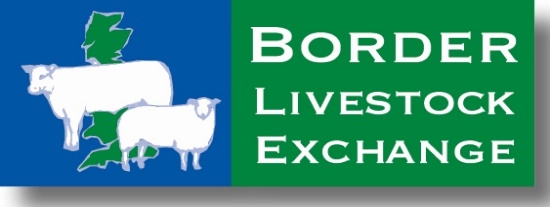 Entry FormWe’d like to invite anyone with surplus “anything” to bring it along to this popular sale.Given plenty of notice we can advertise extensively with digital images through our busy website and social media.Name/Trading Title:Address:Postcode:						E-mail:					Contact No: 				Bank Details: Sort Code:		           	           Account No:Are You VAT Registered?   YES/NO	VAT Registration No: Low value tyres/wheels will only be accepted with a £20 per tyre/wheel refundable deposit. All items MUST be entered and delivered to the Racecourse on Thursday 28th May 2020.Signature:	                         				Date:Logan 07971 185657, Brian 07721 558795,  James 07976 634669,  Emma 01289 306067Entry DetailsReserve Price